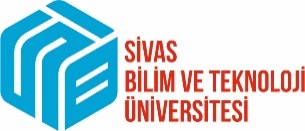 REKTÖRLÜK MAKAMINA(Sağlık Kültür ve Spor Daire Başkanlığı)Sivas Bilim ve Teknoloji Üniversitesi ……………………………………………… Topluluğu olarak, gerçekleştirmek istediğimiz faaliyetle ilgili ayrıntılar aşağıda belirtilmiştir. Konuyla ilgili olarak gerekli iznin verilmesi ve aşağıda belirtilen ihtiyaçlarımızın karşılanması hususunda;Gereği için bilgilerinize arz ederim.Faaliyet türü : ……………………………………………………………………………………Faaliyet adı : …………………………………………………………………………………….Faaliyet tarihi : …./…../20…. - …./…./20….        Faaliyet saati: …………..-…………………Faaliyet yeri: …………………………………………………………………………………….Faaliyet İçeriği:…………………………………………………………………………………...Konuklar (Özgeçmiş eklenecek) :………………………………………………………………..                                                                                                                       .…/…./2020Topluluk Başkanı						    Topluluk DanışmanıAdı-Soyadı							        Adı- Soyadı     İmza							              İmza		                          İletişim Numarası					              İletişim NumarasıFaaliyet için gerekli ihtiyaçlar:1.2.3.4.5.6.7.Not :  Araç talebi var ise Araç Talep Formu ve Faaliyet Katılım Formu doldurulacaktır.ÖNEMLİ UYARI: Etkinlik Tarihinden 15 Gün Önceden Yapılmayan Başvurular   İşleme Alınmayacaktır. 